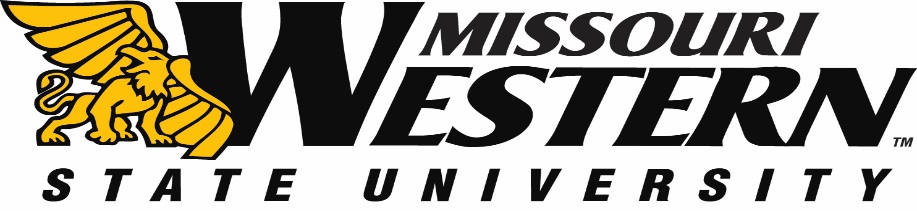 BID SPECIFICATION SHEET FOR FB19-030CARPET INSTALLATION TRACK & POPPLEWELL 306AScopeProvide and install J&J Kinetex carpet in 2 locker rooms in the lower level of the Baker Fitness Center and install J&J Invision carpet in Popplewell 306A suite	Track Locker rooms – Lower level Baker Fitness Center Clean floor of all dirt and debris to have a clean dry surface for new carpet. Apply one full coat of Prefix Adhesive per manufacturer’s recommendations. Install Analog Mono (1822) carpet squares per manufacturer’s recommendations. Color to be 1555 Equivalent.Install carpet squares in an ashlar pattern. Install 4” black vinyl base on exposed concrete walls. Not on lockers. Use snap track and black transition strip to leave a 4’ X 6’ concrete area at the inside of the entrance doors. Popplewell 306A suiteClean floor of all dirt and debris to have a clean dry surface for new carpet.Install J&J City Blocks Modular carpet(7218) Color (Harvard Square #1304)Install carpet using adhesive (not tabs)Install in pattern to match existing. Install 4” black vinyl base on all walls. Both projectsClean up and haul away all debris. Projects will be inspected by MWSU Physical Plant upon completion. To set up a site visit contact:Brian Harrahharrah@missouriwestern.edu816-244-0343BID INFORMATIONSealed bids must be submitted to the Purchasing Office by 2:00 p.m. Central Time on August 13, 2018 in Popplewell Hall, Room 221, 4525 Downs Drive, St. Joseph, MO 64507.  Electronic or faxed bids will not be accepted. All questions should be directed to Purchasing Manager, Kelly Sloan, (816) 271-4465, purchase@missouriwestern.eduMissouri Western State University reserves the right to make an award as deemed in its best interest, which may include awarding a bid to a single bidder or multiple bidders; or to award the whole bid, only part of the bid, or none of the bid to single or multiple bidders, based on its sole discretion of its best interest.Missouri Western reserves the right to accept or reject any or all items of this bid.Include with your bid:Current signed W-9Return pricing sheets on page 3Include any addendum(s) with your initialsCompleted page 5Completed MOU signature pages (the last three pages)This will be a prevailing wage project.Bidders must submit a notarized Affidavit of Work Authorization and completed MOU signature pages, per attached memorandum dated January 2014, with their bids.Annual Wage Order Number 25 is currently in effect.  A copy of this order will be attached separately once bid is awarded.A Certificate of Liability Insurance will also be required with MWSU listed as an additional insured will be required after bid has been awarded.Missouri Revised Statute Chapter 292.675 went into effect on August 28, 2008, all on-site employees are required to complete the ten-hour safety training program.BID SPECIFICATION SHEET FOR FB19-030CARPET INSTALLATION TRACK & POPPLEWELL 306ABid Amount Track Locker Rooms: 	$						Bid Amount Popplewell 306A: 		$						Bid Amount for Both Jobs: 			$_____________________________Date: 					Company Name:_________________________________________________Authorized Vendor Signature: 									Phone Number:________________________________________________PREVAILING WAGE PROJECT INFORMATIONTO:			ALL BIDDERS FROM:           	MISSOURI WESTERN STATE UNIVERSITYDATE:  		January 2014RE:			ADDITIONAL BID SUBMISSION REQUIREMENTSPlease review Missouri statute, 285.530 RSMo, regarding employment of unauthorized aliens. Pursuant to RSMo 285.530 (1), No business entity or employer shall knowingly employ, hire for employment, or continue to employ an unauthorized alien to perform work within the State of Missouri, and (2), the bidder must affirm its enrollment and participation in a federal work authorization program with respect to the employees proposed to work in connection with the services requested herein by:Submitting a completed, notarized copy of AFFIDAVIT OF WORK AUTHORIZATION (attached) and,Providing documentation affirming the bidder’s enrollment and participation in a federal work authorization program (see below) with respect to the employees proposed to work in connection with the services requested herein.A copy of RSMo 285.530 can be viewed in its entirety at:http://www.moga.mo.gov/statutes/C200-299/2850000530.HTME-Verify is an example of a federal work authorization program.  Acceptable enrollment and participation documentation consists of completed copy of the E-Verify Memorandum of Understanding (MOU).  A sample of the MOU is included.   For vendors that are not already enrolled and participating in a federal work authorization program, E-Verify is available at:http://www.dhs.gov/files/programs/gc_1185221678150.shtmThe successful bidder will be required to submit a notarized Affidavit of Work Authorization and the completed MOU signature pages (the last three pages) with their bid.  A bid that does not include these items may be deemed non-responsive.WORK AUTHORIZATION AFFIDAVITPURSUANT TO R.S.Mo. §285.530(For all bids in excess of $5,000.00)Effective 1/1/09State of Missouri		)				)ssCounty of Buchanan		)Comes now ________________________________ (Name of Business Entity Authorized Representative) as _____________________ (Position/Title) first being duly sworn on my oath, affirm __________________________ (Business Entity Name) is enrolled and will continue to participate in the E-Verify federal work authorization program with respect to employees hired after enrollment in the program who are proposed to work in connection with the services related to contract(s) with the State of Missouri for the duration of the contract(s), if awarded in accordance with subsection 2 of section 285.530, RSMo.  I also affirm that ____________________________ (Business Entity Name) does not and will not knowingly employ a person who is an unauthorized alien in connection with the contracted services provided under the contract(s) for the duration of the contract(s), if awarded.In Affirmation thereof, the facts stated above are true and correct.  (The undersigned understands that false statements made in this filing are subject to the penalties provided under section 575.040, RSMo.)Subscribed and sworn to before me this _____________ of ___________________.  I am 						(DAY)		(MONTH, YEAR)commissioned as a notary public within the County of _____________________, State of  							(NAME OF COUNTY)_______________________, and my commission expires on _________________.	(NAME OF STATE)						(DATE)Authorized Representative’s SignaturePrinted NameTitleDateE-Mail AddressE-Verify Company ID NumberSignature of NotaryDate